Тематическая неделя.Тема: «Синичкин день!» (с 11 по 18 ноября).Группа младшего возраста «Гномики».Воспитатель: Палий М.Д.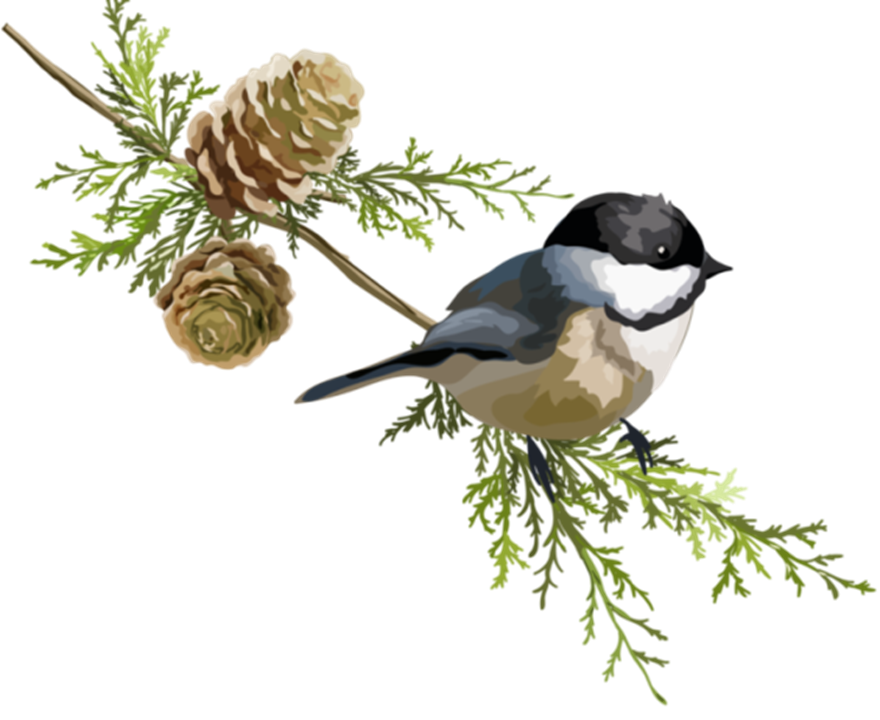 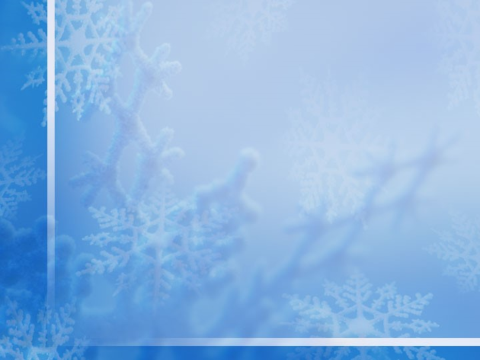 Цель: Познакомить детей с праздником «Синичкин день».Уточнить представления детей об изменении образа жизни птиц в природе. Познакомить детей с птичкой синичкой. Воспитывать заботливое отношение к птицам.Задачи:Расширить кругозор детей о зимующих птицах Якутии.Развивать у детей интерес к жизни птиц зимой.Привлечь воспитанников и родителей к помощи птицам в трудных зимних условиях.Формировать представления детей об особенностях поведения птиц зимой.Учить детей бережному отношению к птицам.Развивать у детей любознательность, творческие способности, познавательную активность, коммуникативные навыки.Формирование креативность в способах самостоятельной творческой деятельности дошкольников с помощью применения нетрадиционных художественных техник изобразительного искусства. Воспитывать у детей заботливое отношение к пернатым друзьям. Формировать доброе отношение к птицам, желание заботиться о них, вызывать стремление беречь их, помогать зимующим птицам в трудное время.Сюрпризный момент – В гости к деткам прилетает птичка- синичка.Принести различный корм для птиц.Игра: «Передай улыбку по кругу»Рассматривание репродукций, иллюстраций птиц. Показ презентаций: «Синичкины друзья»; «Какие они – птицы нашего Оймяконского района?».Составление рассказов о птицах по картинкам, презентаций. Прослушивание аудиозаписи «Голоса птиц»Просмотр видео: «Что любят синички»; Слушание аудиозаписи: «Голос синицы»; «Голоса дятла, воробья, вороны, совы...»Беседы с детками на темы :«Как мы можем помочь зимующим птицам».«Как зимуют птицы в Якутии», «Зимующие птицы», «Каких птиц мы увидели на участке детского сада?», «Чего боятся птицы зимой», «Чем мы можем помочь птицам?», «Как живут наши пернатые друзья зимой».Обсуждение «Чем похожи и чем отличаются птицы», «Давайте знакомиться».«Чем можно и чем нельзя кормить птиц».Игра - беседа «Перышки».Артикуляционная гимнастика: упражнение «Клювик»-вытягивание губ в трубочку.Пальчиковая гимнастика: «Сколько птиц к кормушке нашей» Т. Ткаченко; «Заботливая синичка, стр.100 Т. Ткаченко; «Незваная гостья (о сове. Кукушке. стр.115 Т. Ткаченко), «Лебедь и утка-стр.116, Т. Ткаченко; «Доктор дятел», стр. 64 Т. Ткаченко; «Птичка пьет водичку, стр.30, Т. Ткаченко; «Травка-муравка, Т.Бардышева; «Накорми птичку».Чтение художественной литературы. Н. Сладков «Синичий запас», В. Бианки «Синичкина кладовая», «Синичкин календарь», «Молодая ворона», «Сова»,В. Жуковский «Птичка», С. Пшеничных «Воробей», Б. Заходер «Сова», М. Пляцковский «Снегирь», В. Берестов «Воробушки».С. Маршак «Где обедал воробей», Е.Благинина «Улетают, улетели», А. Барто «Перед отлетом», В. М. Пришвин «Птицы под снегом», М. Пишвин «Птицы под снегом».Разучивание стихов о птицах: В. Жуковский «Птичка», С. Пшеничных «Воробей», Б. Заходер «Сова», Е.Благинина «Улетают, улетели», М. Пляцковский «Снегирь». Работа с родителями: Папка-передвижка «Как смастерить кормушку своими руками» изготовление кормушек для птиц; подкормка птиц; наблюдение за птицами на кормушкеВыставка «Покормите птиц»Консультации «Как и из чего можно сделать кормушку для птиц»,Размещение материалов по теме в родительском уголке. Оформление фотовыставки «Птицы нашего двора».Утренний, вечерний круг:-Наблюдение за птицами, прилетающими к кормушке,- Беседа «Домик для птички»,- Речевая игра «Назови ласково»- Игры со строительным материалом – кубиками – «Кормушки для птиц»- Чтение перед сном И. Соколов-Микитов «Синицы»-Ситуация (тема) «Пернатые соседи»-Дидактические игры «Узнай зимующую птицу», «В зимней столовой», «Четвертый лишний», «Кто где живет», «Угадай по описанию», «Кто больше расскажет о птицах». «Назови одним словом», «Один-много», «Доскажи словечко», -Изодеятельность: раскрашивание трафаретов синицы, пластилинография «Синичка». - Аппликация «Кормушка для синички» - Рисование «Птички невелички — жёлтые синички» -Лепка  «Птичка синичка»; «Ягодки для птички». 1..3. Рассматривание птички, беседа о том, что любит кушать птичка. 4. Физминутка «Ножками потопали». 5. Лепка ягодок для птички, угощение птички . 6. Рефлексия. Благодарность птички.ООД по теме: «Пернатые друзья».Сюжетно-ролевые игры: «Путешествие в лес», «Птички в домиках», « Семья».Подвижные игры: «Синицы и автомобиль», «Синички в гнездышках» «Воробушки и кот», «Совушка», «Перелет птиц», «Птички и птенчики», «Воробушки и автомобиль», «Птичка и кошка», «Скворечники». Спортивное развлечение «В гостях у Зимушки – зимы»
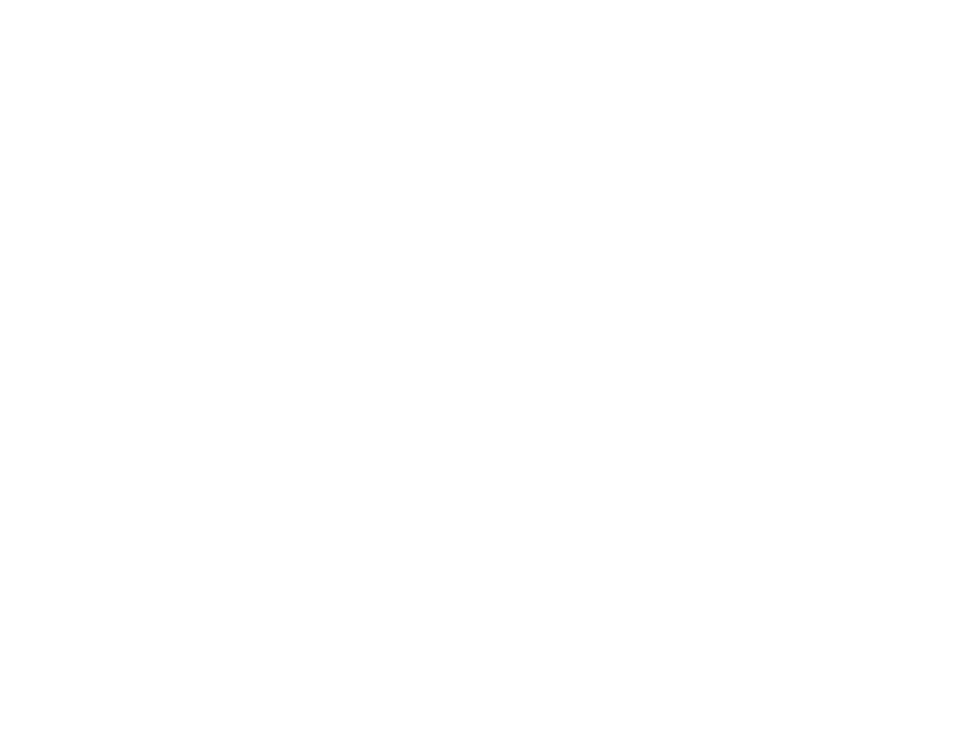 